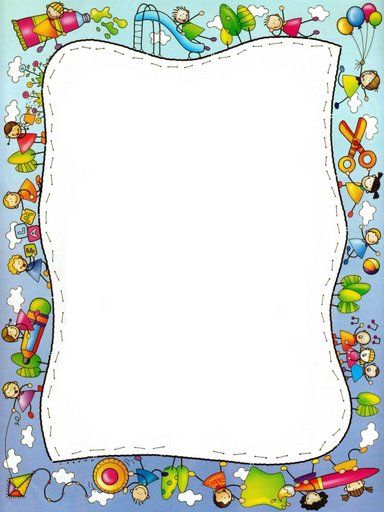 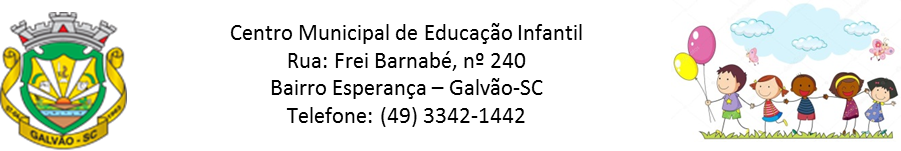 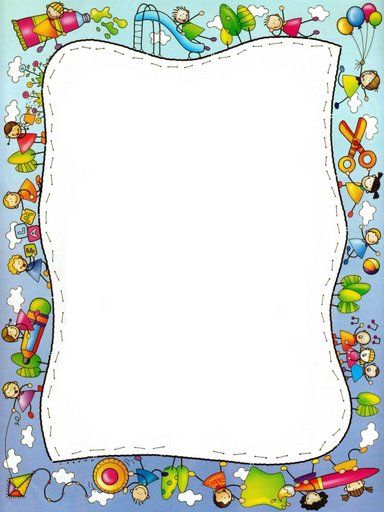 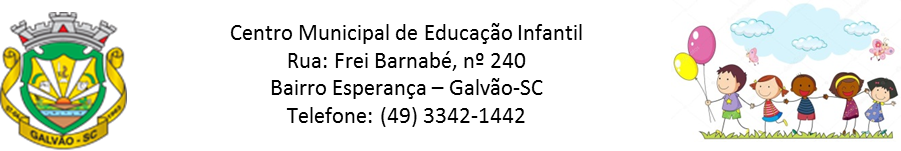 ATIVIDADES REFERENTES A DATA DE 01/06 A 12/06 SECRETARIA DA EDUCAÇÃO: ZOLEIDE MARCONSSONIDIRETORA: GENECI PACHECO FRANCISCOCOORDENADORA PEDAGÓGICA: DIANA TEREZINHA PEGORINI BERTUZZIPROFESSORAS: RUBIELI APARECIDA GARBIN E IVONE MARTA TRENTOTURMA: MATERNAL IIPLANEJAMENTOFAIXA ETÁRIACrianças  1 ano e 11 meses a 3 anos e 11 mesesCAMPOS DE EXPERIÊNCIACorpo, gestos e movimentos.Traços, sons, cores e formas.Escuta, fala, pensamento e imaginaçãoEspaços, tempos, quantidades, relações e transformações.OBJETIVOS DE APRENDIZAGEM E DESENVOLVIMENTO(EI02CG02) Deslocar seu corpo no espaço, orientando-se por noções como em frente, atrás, no alto, embaixo, dentro, fora etc., ao se envolver em brincadeiras e atividades de diferentes naturezas.(EI02TS03) Utilizar diferentes fontes sonoras disponíveis no ambiente em brincadeiras cantadas, canções, músicas, melodias e histórias.(EI02EF06) Criar e contar histórias oralmente, com base em imagens ou temas sugeridos.(EI02ET04) Identificar relações espaciais (dentro e fora, em cima, embaixo, acima, abaixo, entre e do lado) e temporais (antes, durante e depois).EXPERIÊNCIASConhecer a diversidade cultural por meio da música, das danças e das brincadeiras, utilizando seu corpo para manifestar, produzir e ampliar seu repertório cultural, valorizando a expressão corporal.Vivenciar experiências de lateralidade, deslocamento, percepção espacial (em cima, embaixo, atrás, frente, alto, baixo, direita, esquerda etc.)Participar de experiências artísticas e culturais, de forma a identificar e valorizar o seu pertencimento étnico-racial, de gênero e diversidade religiosa, desenvolvendo sua sensibilidade, criatividade, gosto pessoal e modo particular de expressão por meio do teatro, da música, da dança, do desenho e da imagem. Brincar em diferentes espaços com objetos, materiais, roupas e adereços para brincadeiras de faz-de-conta, encenações, criações musicais ou para festas tradicionais. Ouvir e contar histórias das mais variadas, presentes nos livros, nas tradições, nas suas histórias, dos professores, pais, pessoas da comunidade, etc., com diferentes recursos (fantoches, dedoches, caixa secreta, fantasias);DESENVOLVIMENTO DAS ATIVIDADESAPRENDENDO ATRAVÉS DA MÚSICAA contagem dos números 1 a 10 através da música facilita a memorização e torna mais divertido o ensino do conteúdo aos pequenos. A música é um incentivo cognitivo completo para crianças e estimula os dois lados do cérebro, já que possui tanto elementos de linguagem, quanto elementos matemáticos.  Através da música, a criança aprende estrutura, organização, causa e consequência, lógica e a habilidade de resolver problemas, contribuindo para o desenvolvimento de sua capacidade de concentração, habilidade motora, percepção auditiva e de criação. A música pode ser utilizada como suporte para atender a vários propósitos, dentre eles a memorização de conteúdos relativos a números, letras do alfabeto, cores e etc. Compreende-se a música como linguagem e forma de conhecimento, portanto este planejamento será desenvolvido através da música e histórias infantis.CONHECENDO OS NÚMEROS A GALINHA DO VIZINHOAtravés da cantiga popular A galinha do vizinho os alunos irão conhecer a sequência dos números de 1 a 10.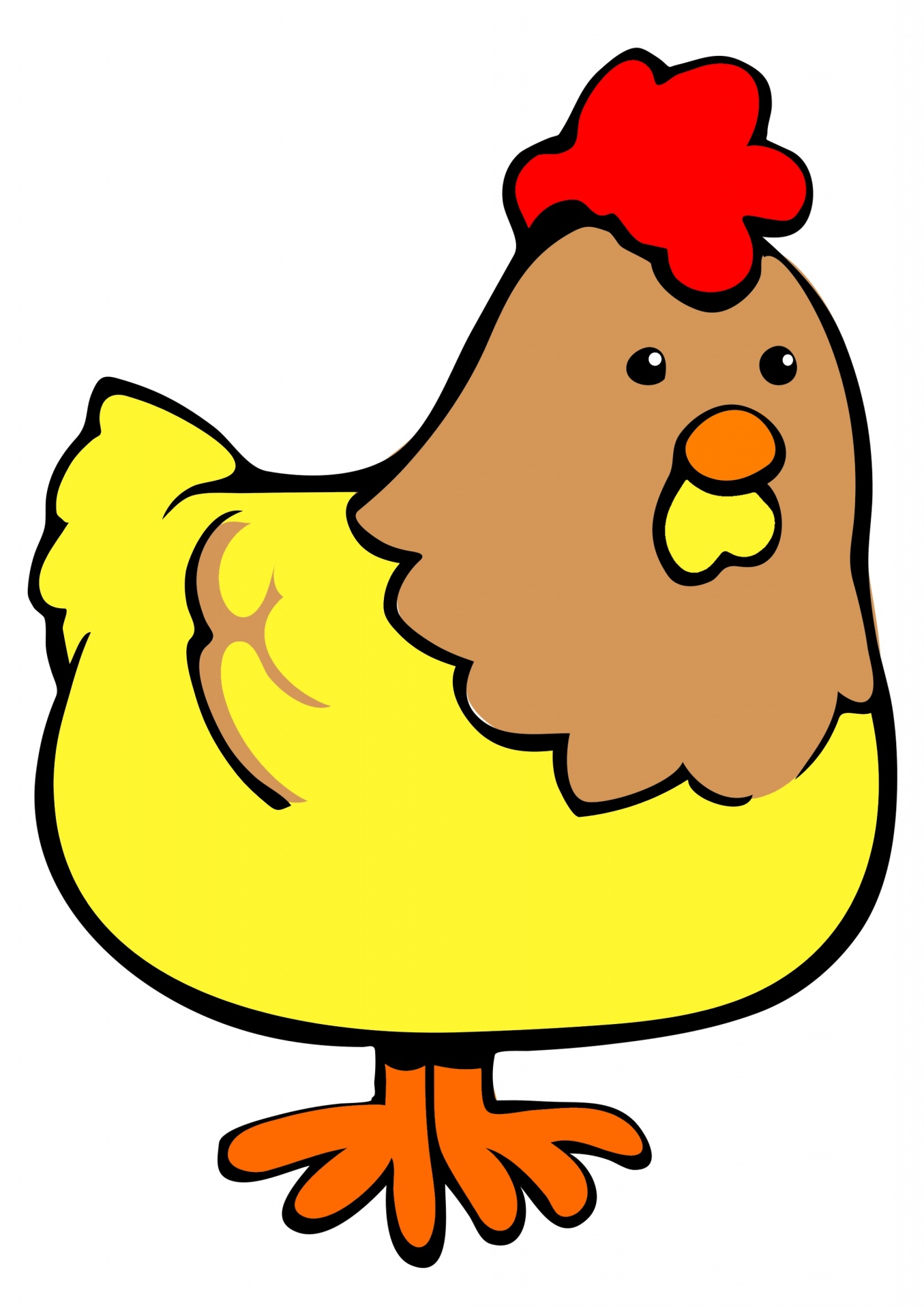 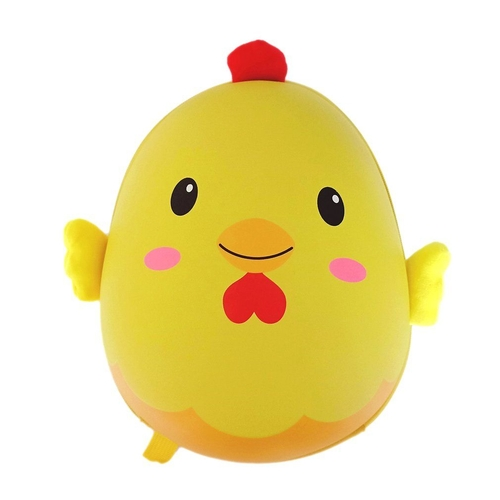 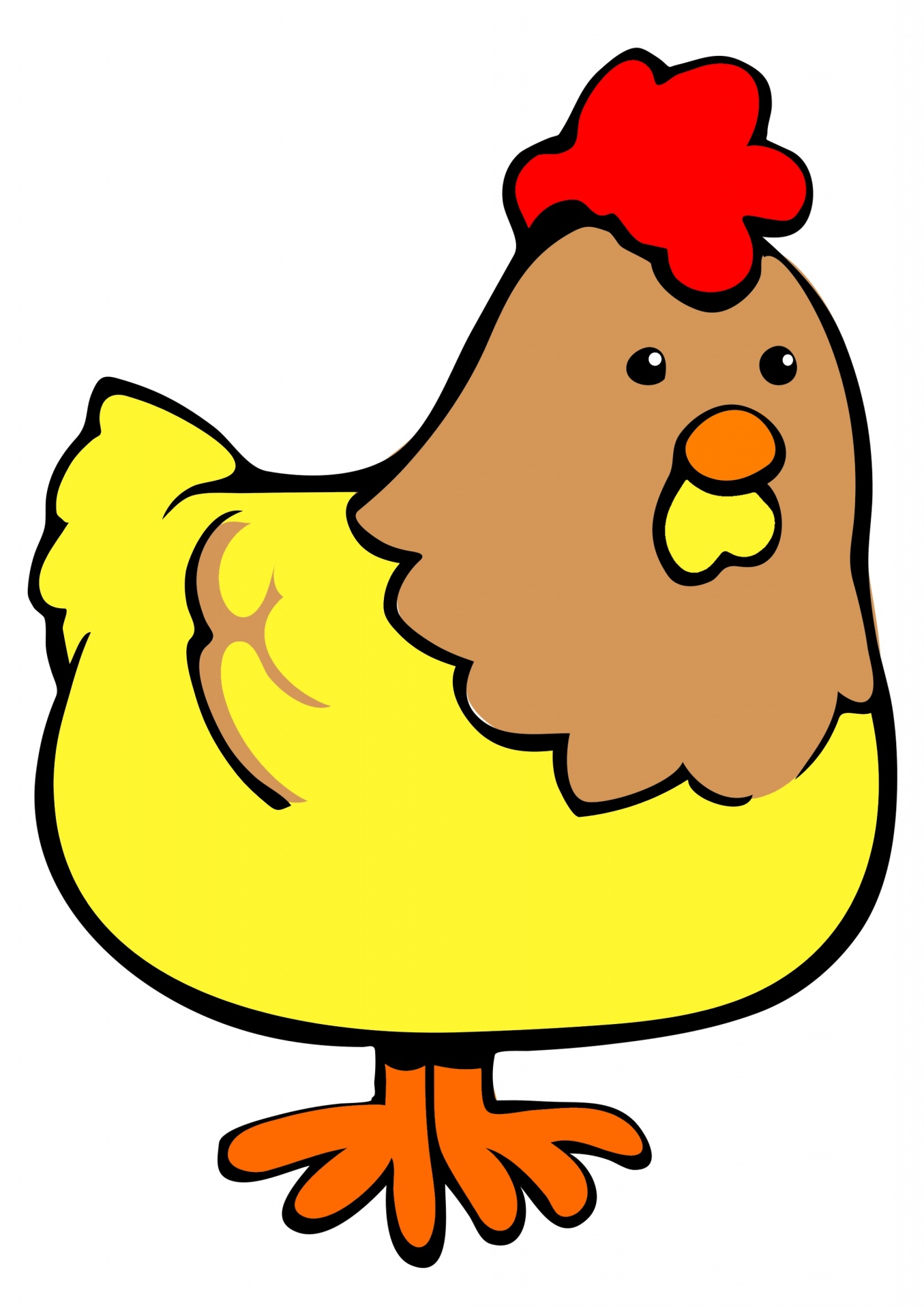 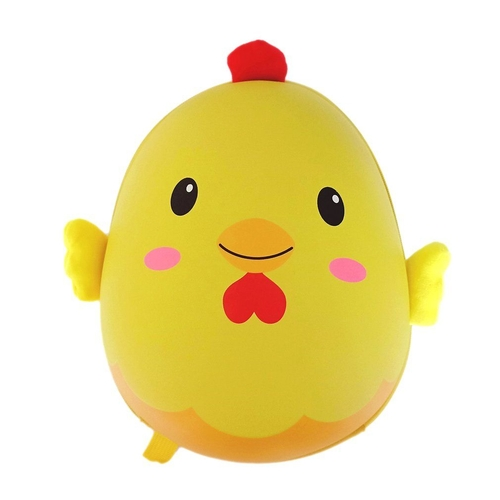    Assistir ao vídeo e depois fazer a contagem dos números com ovos em casa com os pais.Link da cantiga: https://www.youtube.com/watch?v=sUrN9icegLI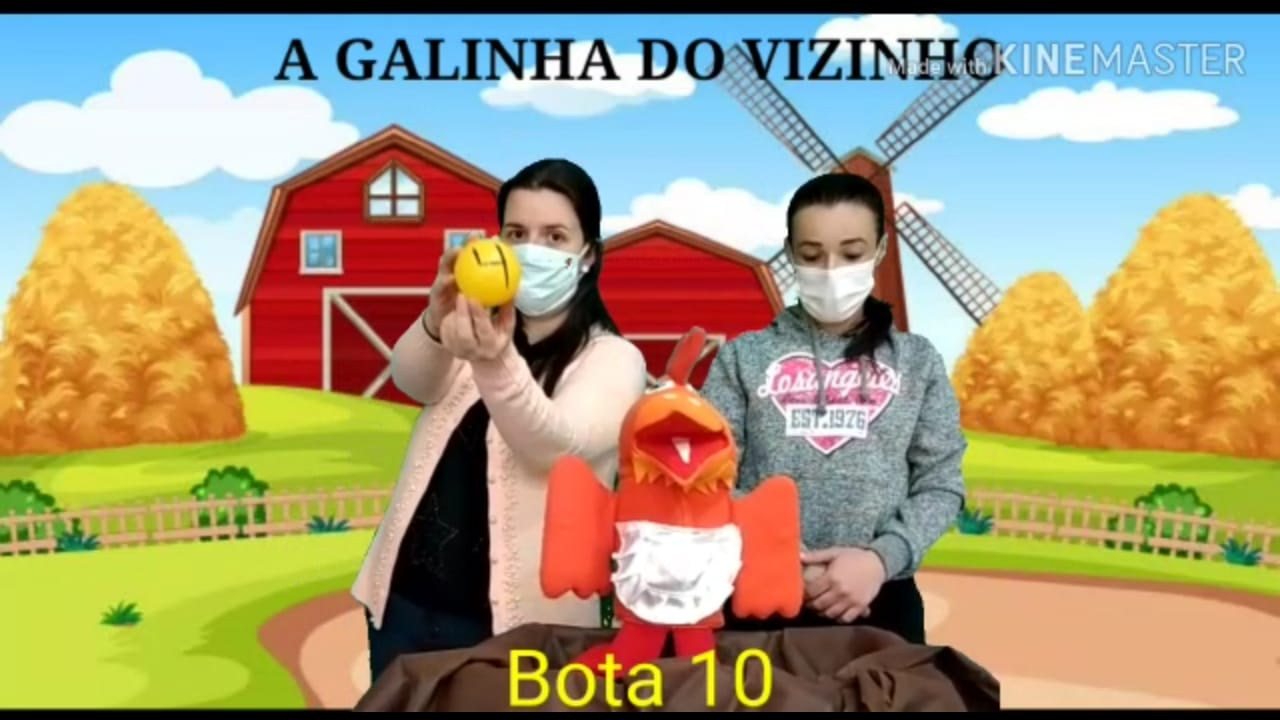 DEZ INDIOZINHOSAs crianças devem assistir ao vídeo cantando junto para que memorizem a ordem dos números.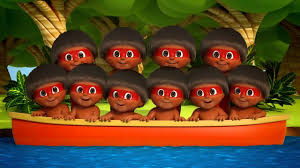 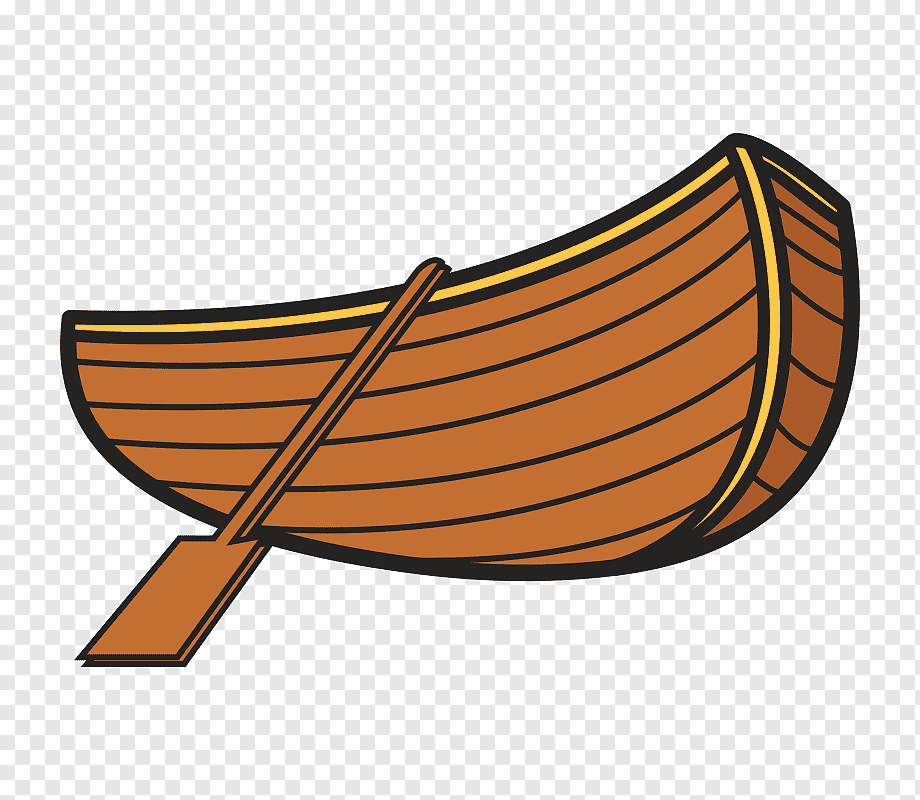 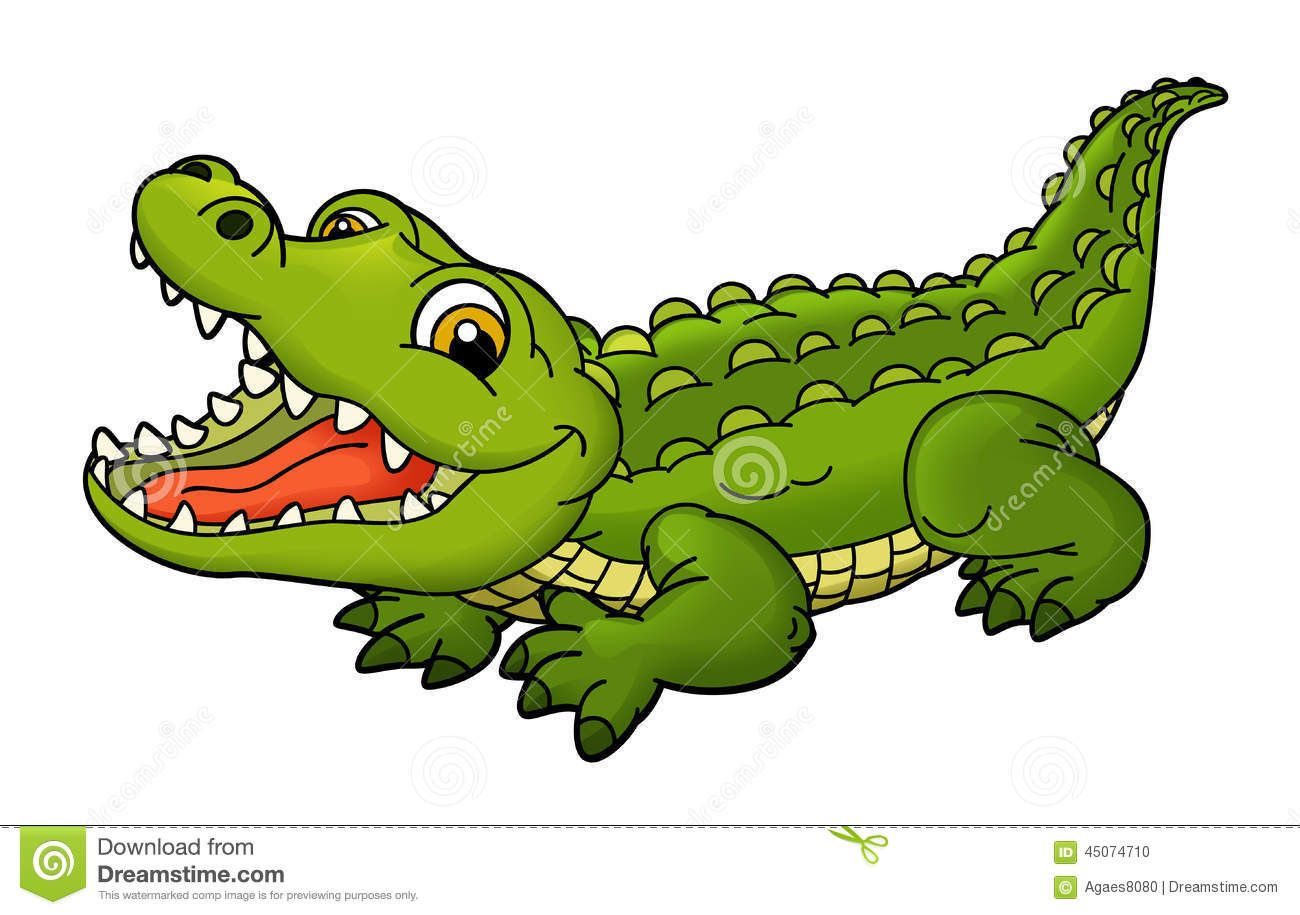 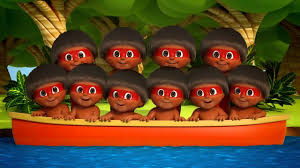 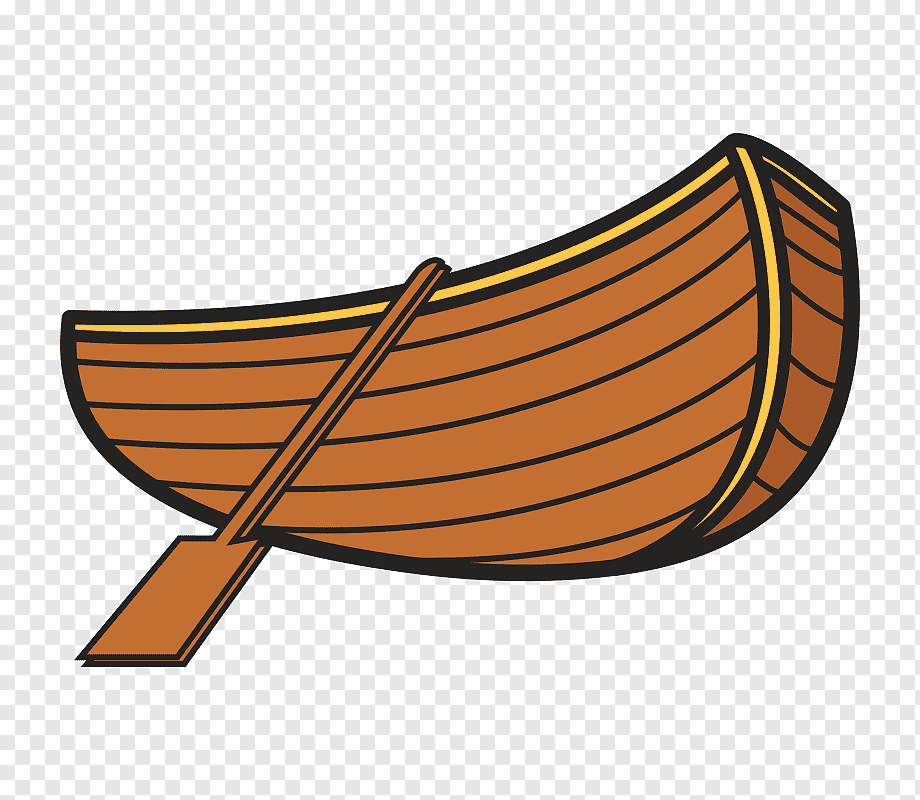 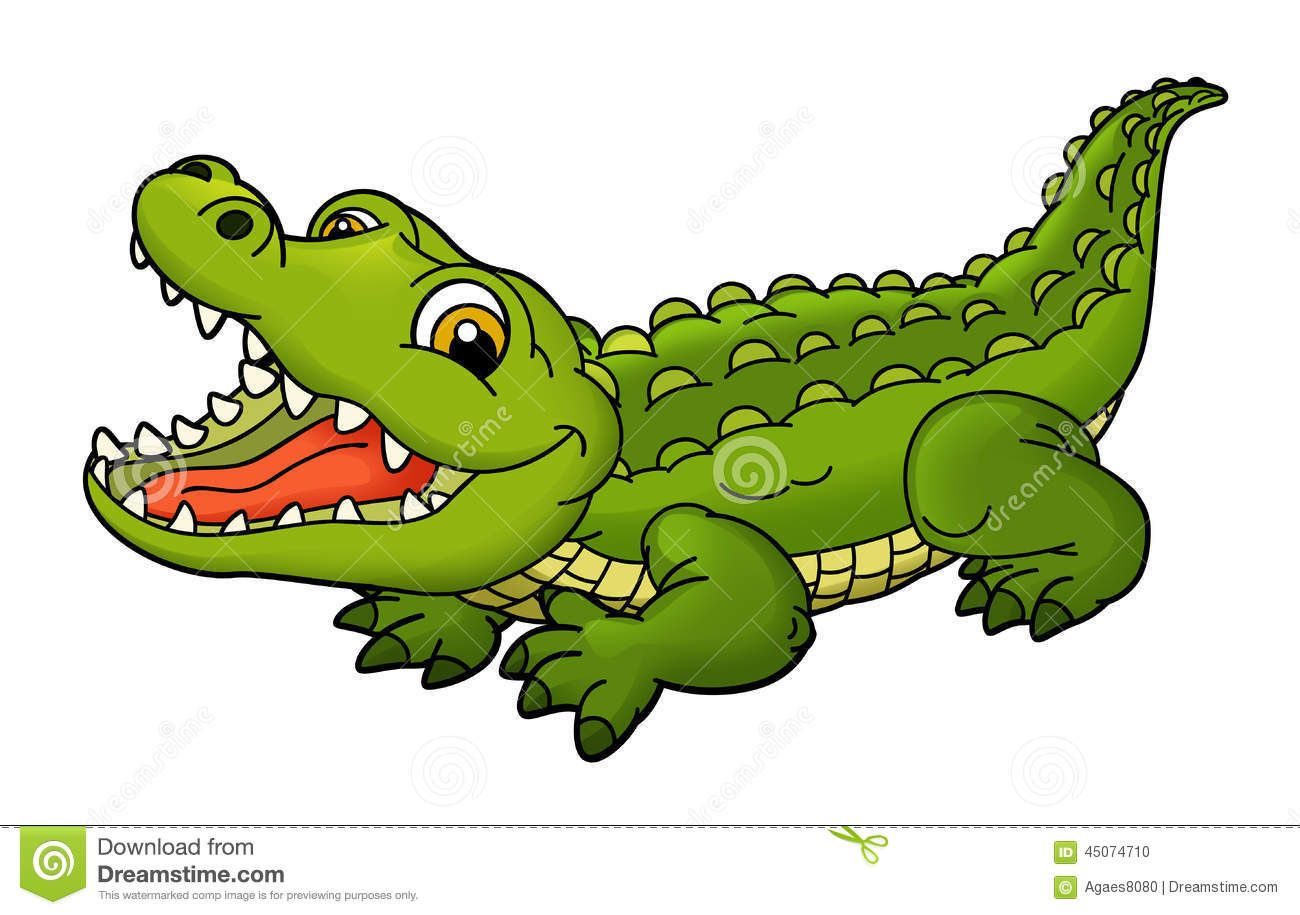 Link do vídeo:  https://www.youtube.com/watch?v=e5cc4BjJb7w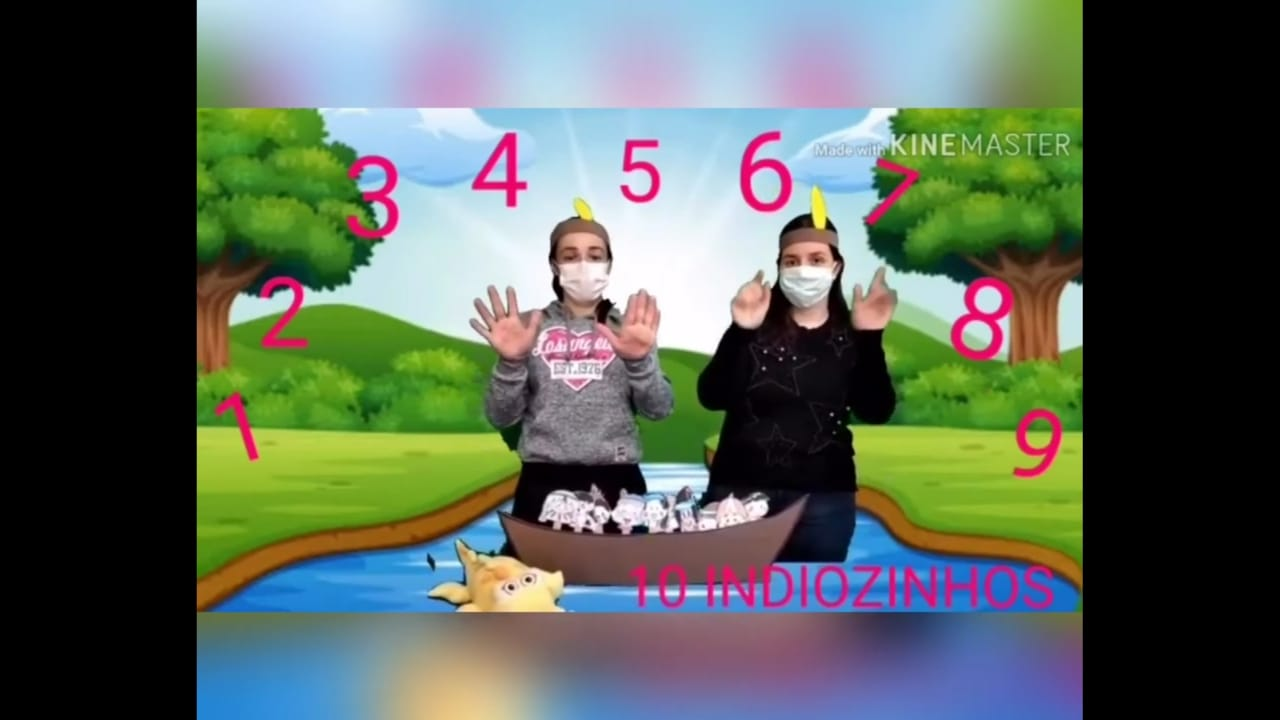 VAMOS CONTAR COM MARIANA?Com esta música apresentaremos para as crianças os números e suas quantidades, proporcionando um momento para que o aluno faça a relação entre os dois.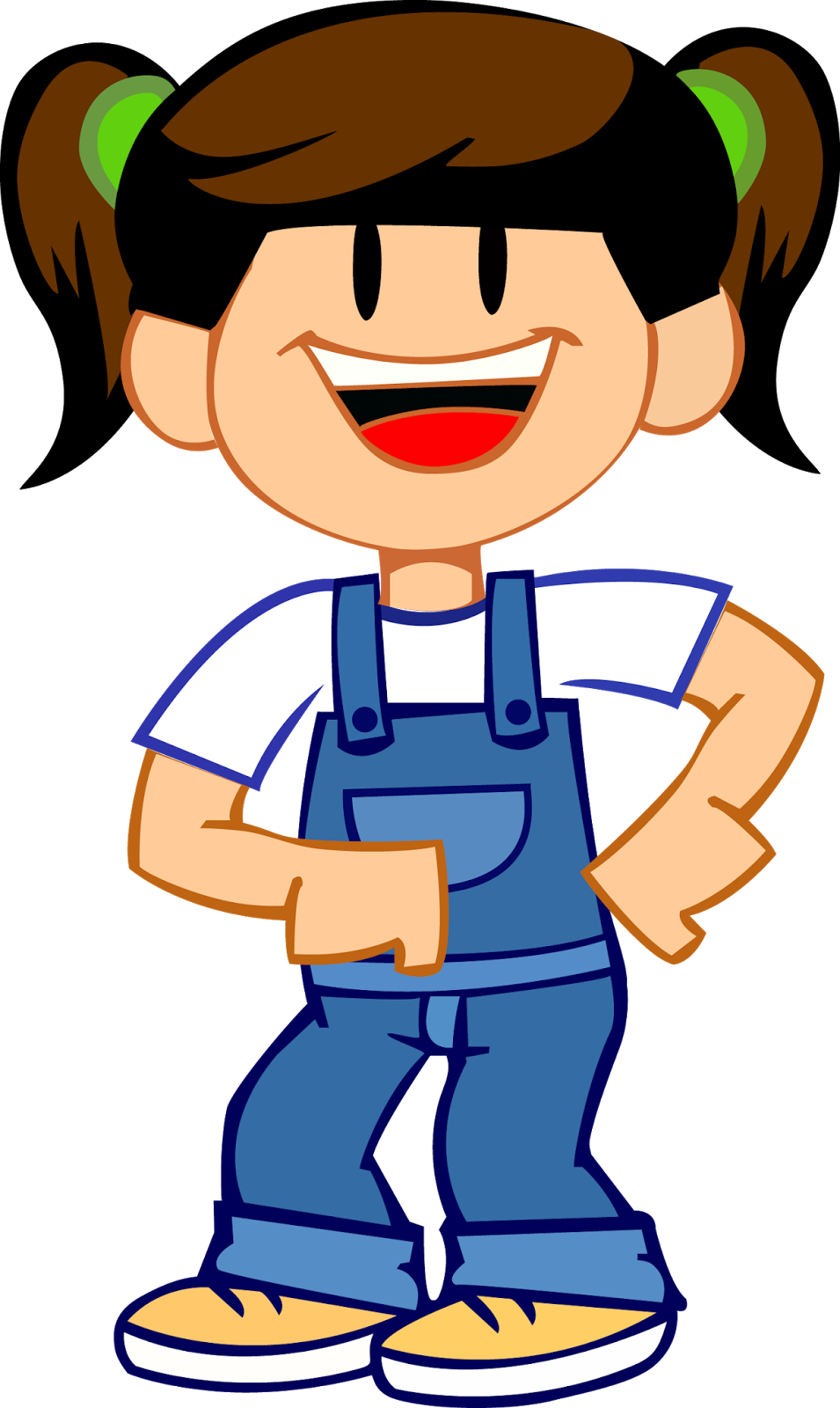 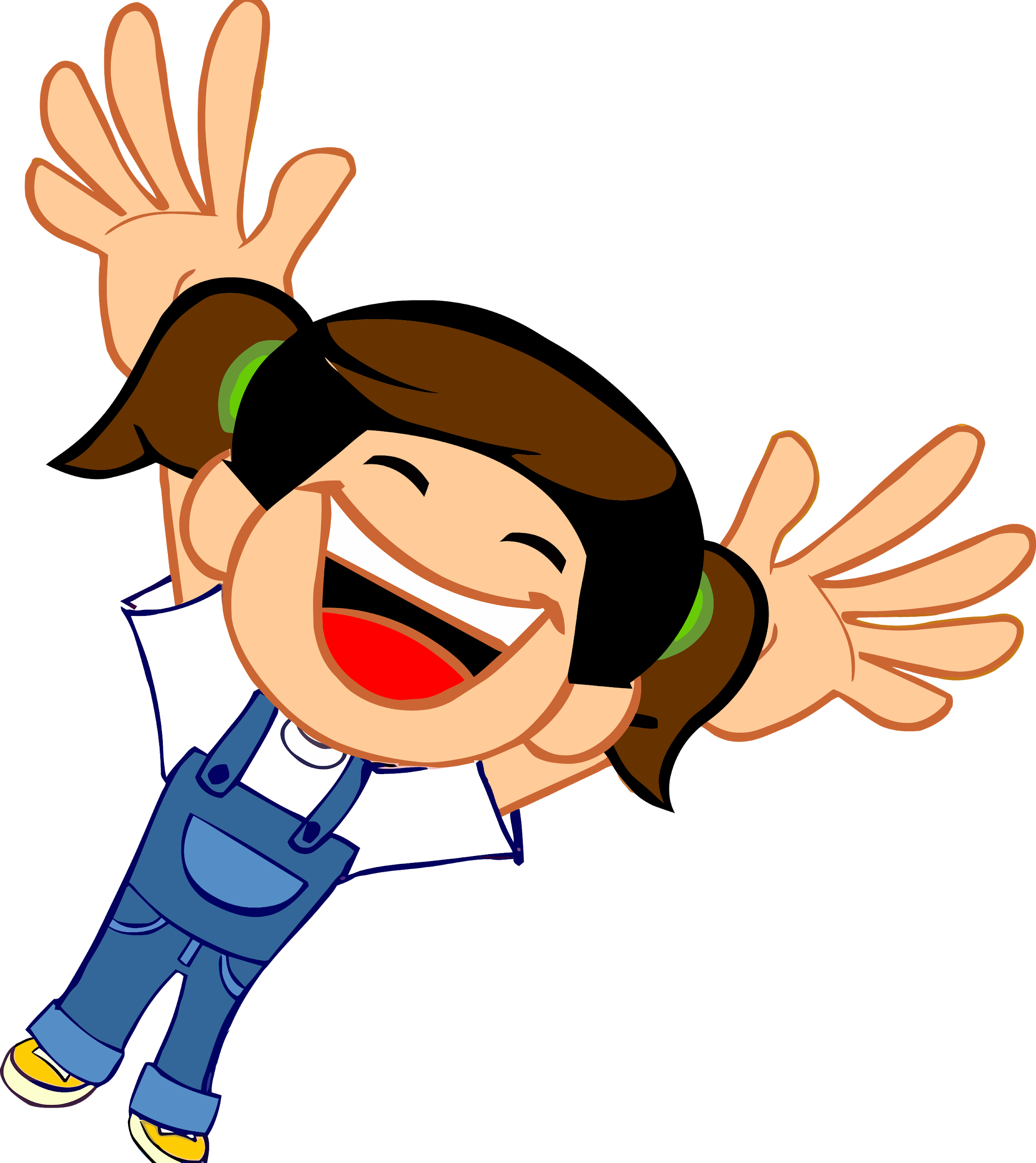 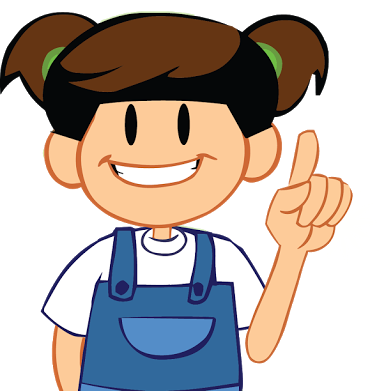 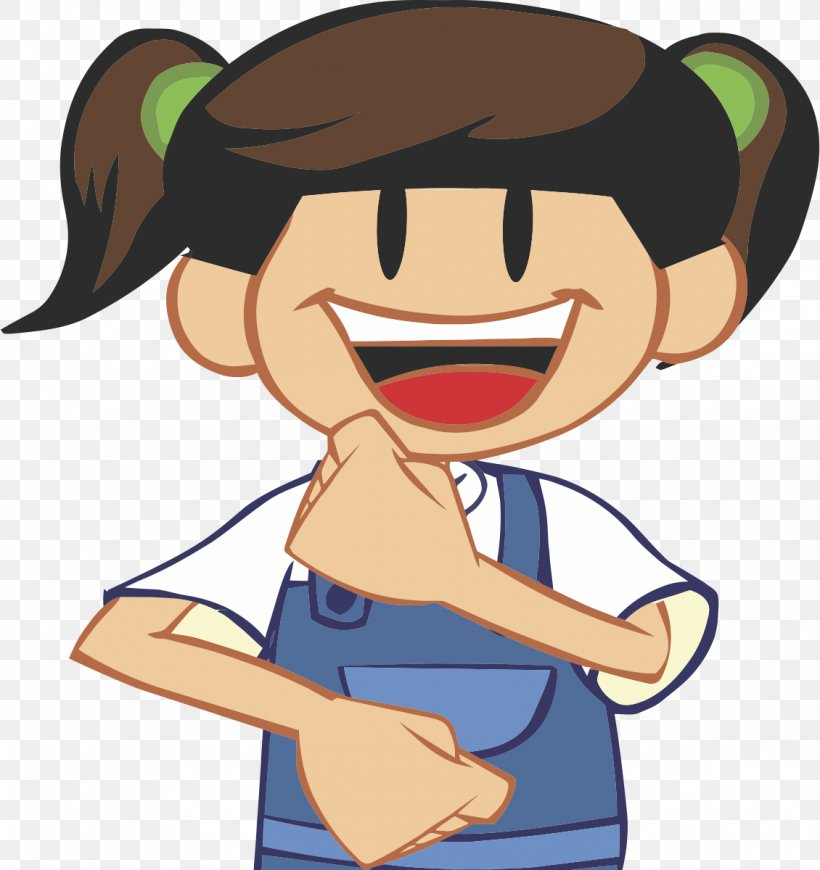 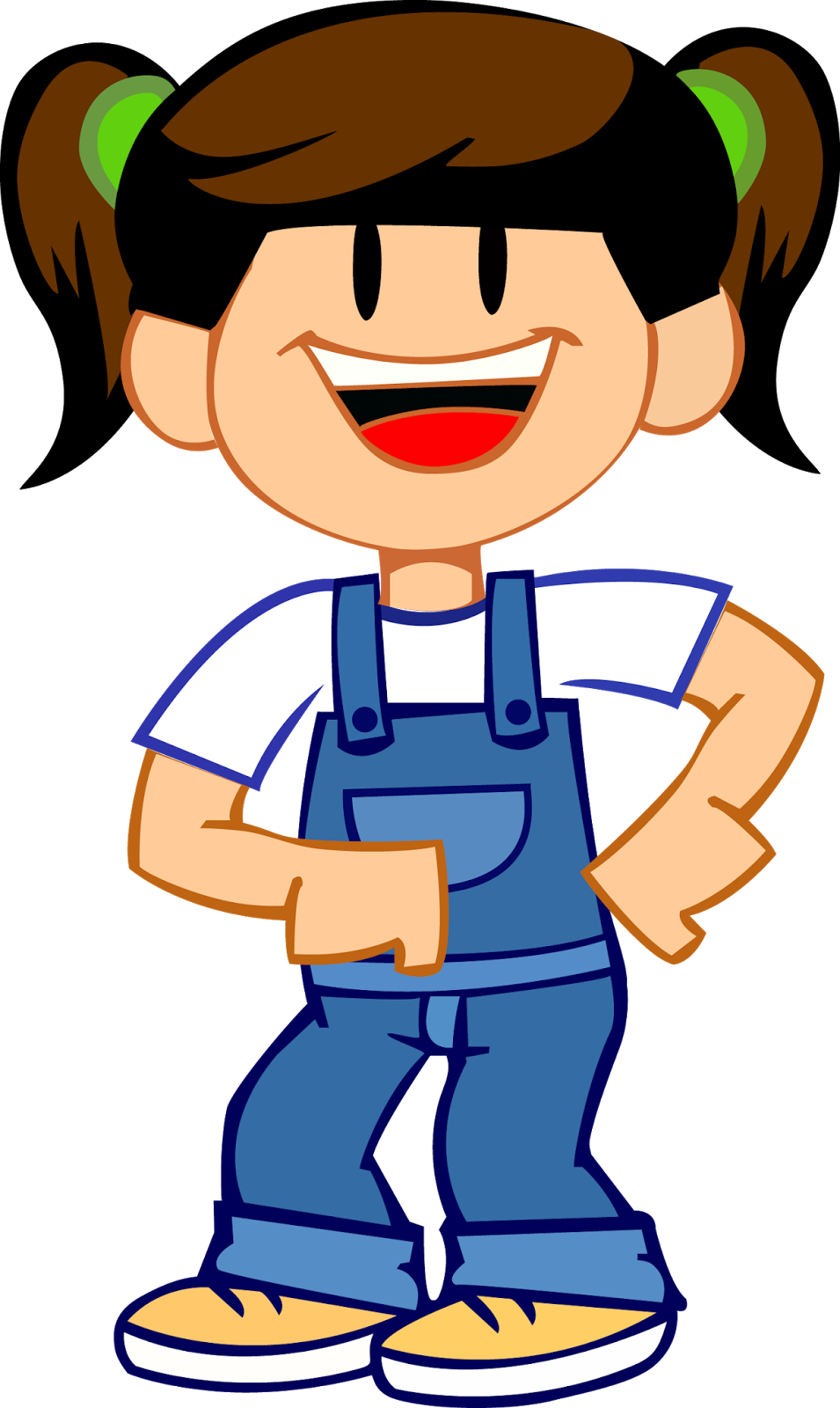 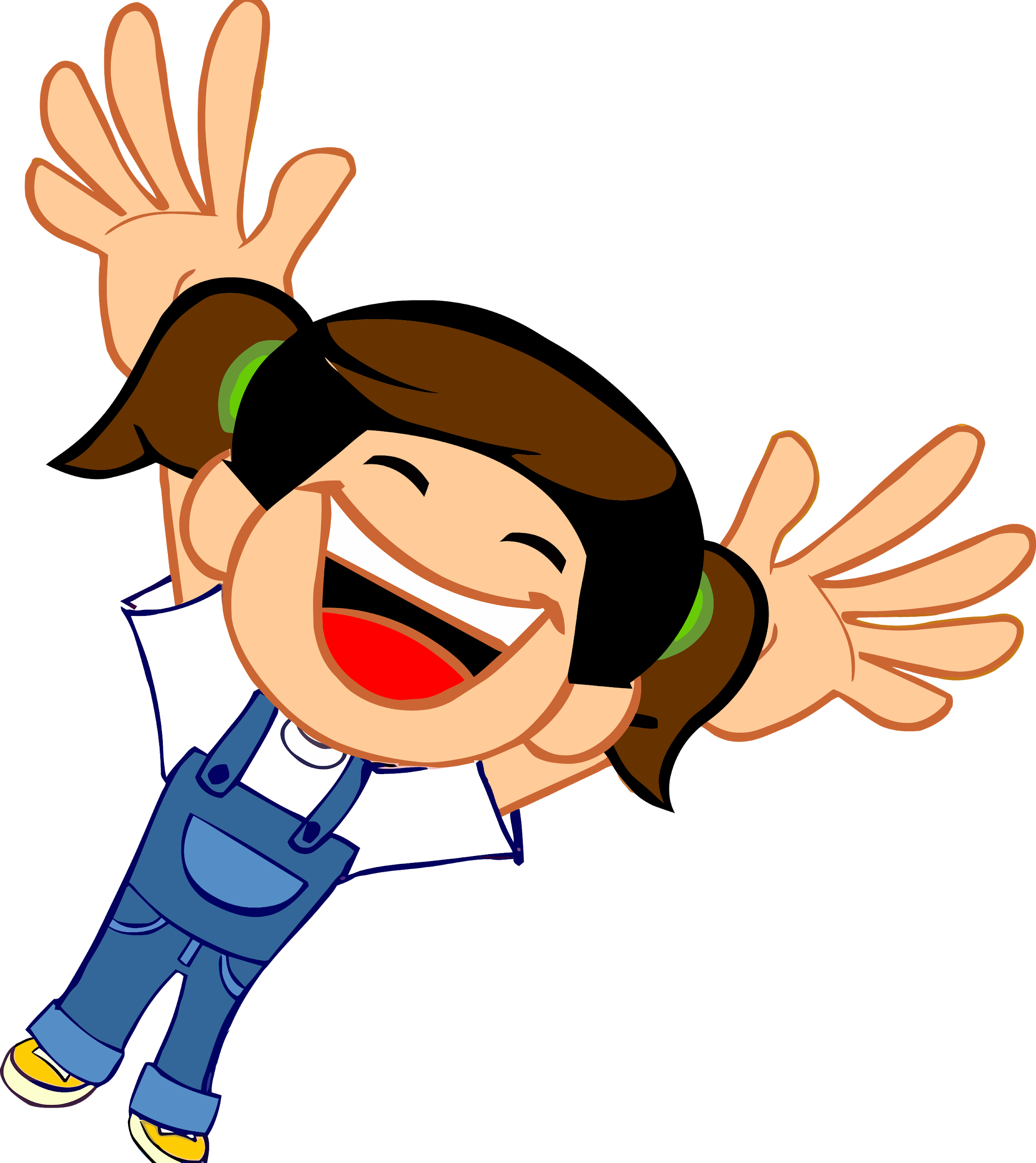 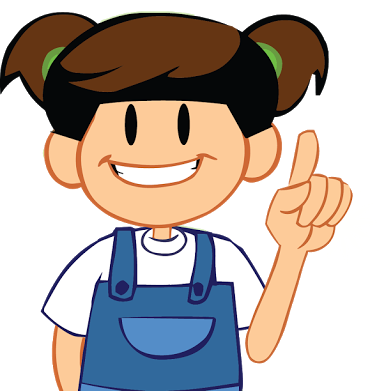 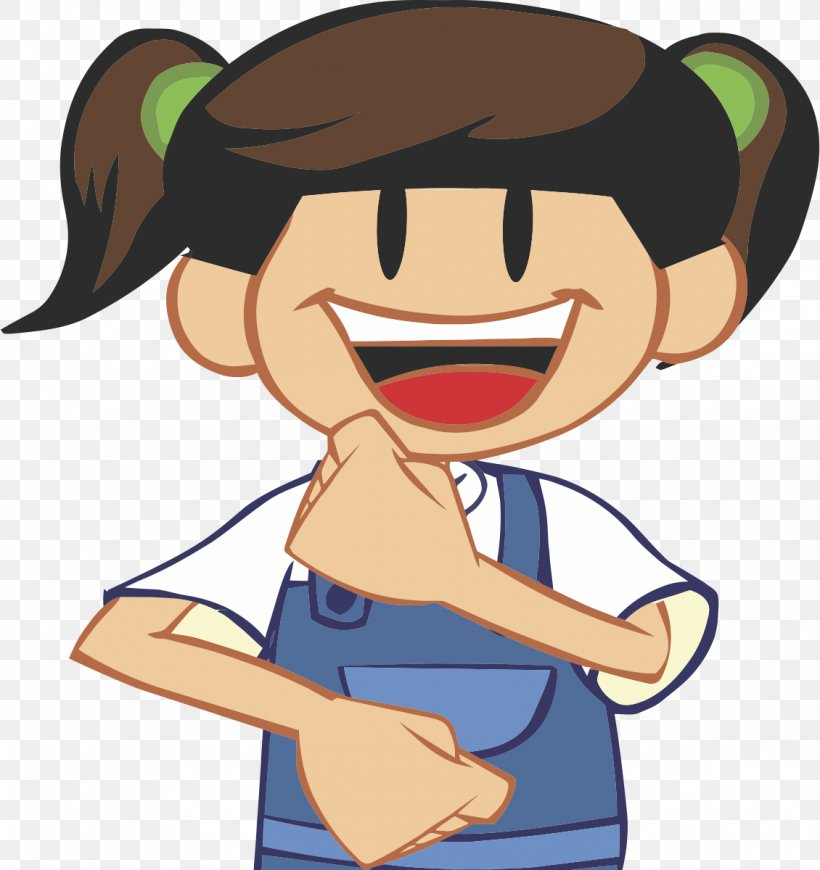 Link do vídeo: https://www.youtube.com/watch?v=V-KSV5KN-Rg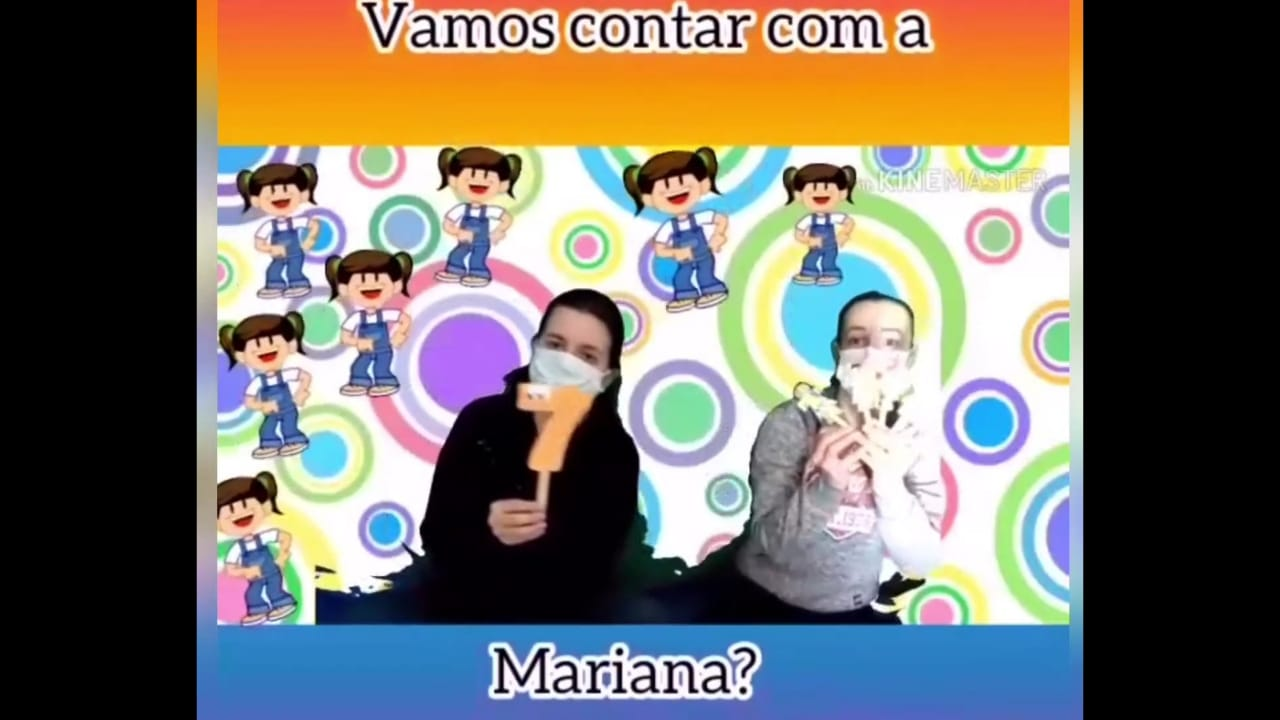 HISTÓRIA A FILA DOS NÚMEROS  A proposta com esta história é que o aluno observe como é a  escrita dos números, como é o traçado de cada um.A fila dos números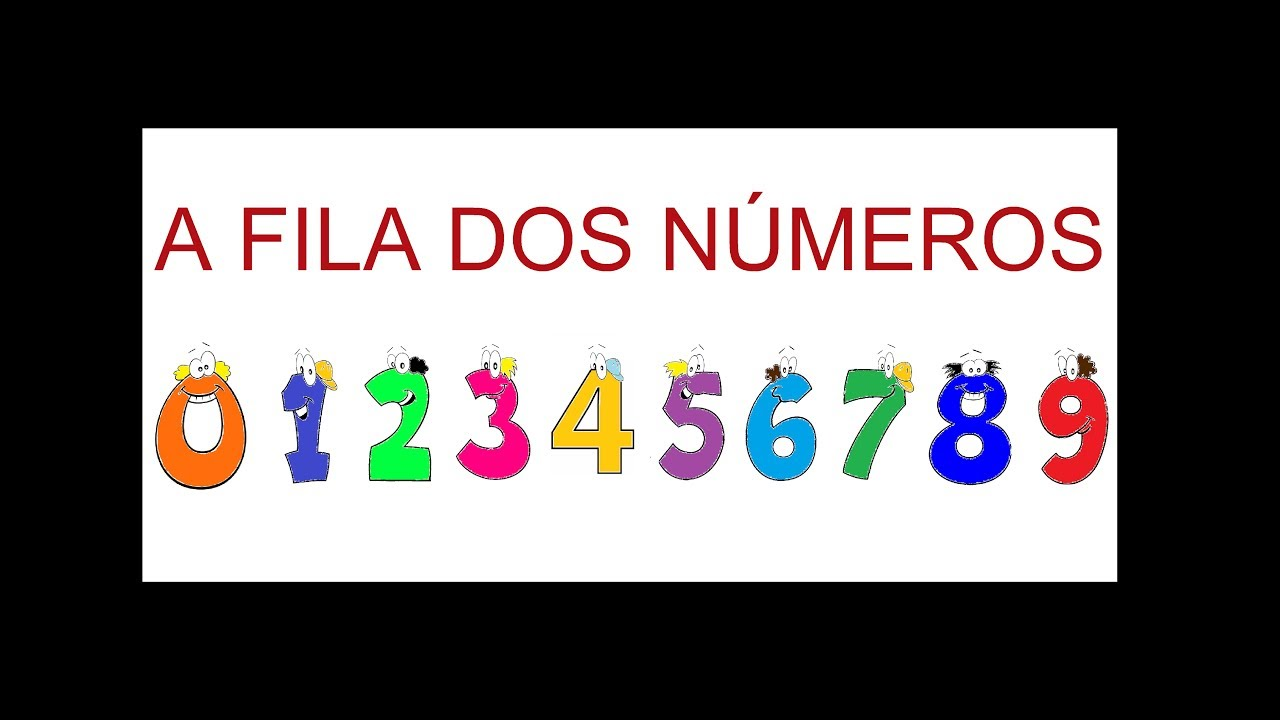 Era uma vez uma escola onde os alunos eram os números. E na escola dos números a professora era o zero. Todos os dias a professora fazia uma fila para levar os alunos ao refeitório. Ela gostava de ordem e posicionou os alunos números do menor para o maior. O primeiro da fila era o número um, que muito obediente, andava em fila olhando sempre para frente, e não olhava nem para a direita e nem para a esquerda, seguindo seu exemplo vinha em segundo lugar o número dois, em terceiro o três, e em quarto lugar o número quatro. Mas para surpresa da professora zero, o quinto número, o número cinco, vinha virado para trás com sua atenção toda voltada para o sexto número que para admiração de todos e tristeza da professora seguia na fila virado para  trás e como se não bastasse, de ponta cabeça. Isto mesmo, o número seis andava de cabeça para baixo e não tinha jeito de se aprumar. Mas felizmente os números sete, oito e nove não seguiram o exemplo do número cinco e seis, e seguiam na fila virado para frente como os demais colegas números. Por isso não devemos esquecer que na fila dos números, todos estão virados para frente somente o cinco e seis estão virados para trás.Link da história: https://www.youtube.com/watch?v=kvOhhhRyjo8